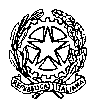 TRIBUNALE   DI   MASSA	SI AVVISA CHE, IN OTTEMPERANZA AL DECRETO LEGGE N. 18/2020 (EMERGENZA CORONAVIRUS), L’UDIENZA SI SVOLGE A PORTE CHIUSE.I TESTIMONI E LE PARTI DEI PROCESSI ACCEDERANNO ALL’AULA A CHIAMATA DEL CANCELLIERE O DEL CARABINIERE E COMUNQUE NON PRIMA DELL’ORARIO SOTTO INDICATO. NELL’ATTESA, RIMARRANNO A DISTANZA DI ALMENO UN METRO L’UNO DALL’ALTRO ATTENDENDO ALL’ARIA APERTA NEL PORTICATO ESTERNO ALL’EDIFICIO. ALL’INTERNO DELL’AULA, DOVRANNO INDOSSARE LA MASCHERINA E RIMANERE AD ALMENO UN METRO DALLE ALTRE PERSONE.Dr De Mattia UDIENZA DEL GIORNO 21/06/2021 DR  CONGIUSTA UDIENZA DELGIORNO 21/06/21 Dr LAMA COLLEGIOUDIENZA DEL GIORNO 21/06/2021 DR  BASILONE UDIENZA DELGIORNO 22/06/21 DR  BIASOTTI UDIENZA DELGIORNO 22/06/21 DR  PRUDENTE sarà tenuta dal dr BIASOTTI UDIENZA DELGIORNO 22/06/21 Dr BALDASSERONI Gip/Gup e dibUDIENZA DEL 22/06/2021Dr BERRINO Gip UDIENZA DEL 22/06/2021MOSCATT  h 12:00Dr De Mattia COLLEGIOUDIENZA DEL GIORNO 23/06/2021 DR  BIASOTTIUDIENZA DELGIORNO 23/06/2021Dr BERRINO GipUDIENZA DEL GIORNO 23/06/2021TUDOR Alina Ecaterina  h 12:00DR BASILONEUdienza del giorno 24/06/2021DR Tori Udienza del giorno 24/06/2021Dr BALDASSERONI gipUDIENZA DEL GIORNO 24/06/2021Dr BERRINO GipUDIENZA DEL GIORNO 24/06/2021IUSSI Pio+ 1                                 	h 15:00LOUGHMARI Mohamed       	 h 15:00ELOIRDI Khalifa			h 15:00ELORDI Khalifa			h 15:00DR  PRUDENTE sarà tenuta dal dr MATTUGINI UDIENZA DELGIORNO 25/06/21 DR  TORI UDIENZA DELGIORNO 25/06/21 1DIOP MODOUOre 9.002GRECU PATRICA LUCIAN3LHALA MOHAMED 4CIAMPI GINLUCA 5ABOUSAD ABDELKADER6GINESI FABIO7FAZAKAS ZOLTAN OVIDIU8ORRICO FRANCO9BUZESCU RADUORE 10.3010CRISTACHE FLORENTINA + 111JALLOW MOHAMMED ORE 11.3012ZANCHI IVANO13SETTESOLDI DAVID  +2ORE 16.0014PICCIOLI CARLO15MENCHINI PATRIZIA APP. GDPORE 17.001                                                                                                                                                                                            BenedettiORE 92Channouf3Fusani4Bigarani GabrielliORE 9,305BertagnaORE 10,006De Michelis7Rossi8GattiORE 10,309TognarelliORE 11,0010PipeschiORE 13,0011BoniniORE 13,301                                                                                                                                                                                            MONTEFIORI DAVIDE + 2 ORE 92PACHECO LEON MARIA JOSE’ORE 93ESSAFI AHMED + 1 ORE 94BUDISTEANU IONEL + 1ORE 9,301 CASOTTI H 9:002 BONDIELLI H 9:303 DE ROSA4 MASTINI5 MORGANTINI6 PUGELLIH. 10: 307 DIAFERIA8 DE PIETROH 11:009  DIAH. 11:3010 NANA11 BIMBI12 BOUDEN13 SOGGIA14 COSTA +215 DOMENICIH: 1216 DE GRANDIS17 BACCIOLAH.12:30.18 BERTUCA19 EL ABYADI20 VACCARGIU inc es.21 BAROTTIH. 14:0022 ARENA23 MALLOUKI24 LEONCINI1ChelottiORE 9 2EddaouiORE 9 1AMERANI SAID ORE 9  Rinvio al 22/10/20212ZENI ANDREAORE 9 22/10/20213ZARROUKI IMEDORE 9 22/10/20214GASPARI ROBERTO + 1 ORE 9,30 22/10/2021n.ord.Imputatoora1Signanini Alessio9:302Bloss Edison dib.9:303El Harfi + 1 dib.9:304Lazzarotti Gabriella10.005Dahshan Omar (P.O.)10:006Pellistri Gianluca10:007Calascibetta Salvatore10:008Munda Maurizio10:309Faticanti Giovanni10:3010Baratta Chiara10:3011Arapi Idajet +412:0012Aversente12:0013Ambrosini Michelangela +114,3014Fabbri Andrea14.3015Esposito Claudio14:4516Fiorillo15:001BETTI – RIESAME Ore 9.002COLOMBI EMILIANO + 1ORE 9.003CALDARAR ADAM + ALTRIORE 10.004THARTORI EMILJANO ORE 11.005MARI NICOLAORE 12.001                                                                                                                                                                                            SYLLA OMARORE 92TAPPERO SAVERIO FRANCESCOORE 93FONTANILI ALESSIO + 1 ORE 94TAHER MAHREZORE 95PATUCELLI DIEGO + 1 ORE 96LIPPI NICOLASORE 97ZIANE BRAHIMORE 98DELLA TORRE GIOVANNIORE 9,309VOLENKO ALLA + 1 ORE 1010HOSU VIOREL NICOLAEORE 1011BECCHELLI STEFANIAORE 1112FIORAVANTI DAVIDEORE 1113REINHART MICHELE + 2ORE 11,3014LISONI IVOORE 12Grammauta  ore 9:30Riviera +1Lupoiu +1Hamlili MacarioLalli              ore 10:30ValerioVenturiniCeddia              ore 11:30CapovaniPalagiBogazziTrusendi1ARAGONA 09:00  2BERNARDONI3BALLONI4ELEFANTE5GALLETTI6MAHRACH    7MAROUF 8SERMI 10:009LAHMAMI10RAMIREZ11FERRARI12ARGENZIANO10:3013ALIM14CHIONI11:0015NARDINI16BONA+111:3017DELL’AMICO14:30n.ord.Imputatoora1Grandi +19:302Bouchaib kimy9:303Ratti Elia9.304Cinquini Manuele9:305Minuto giuliano9:306Bongiorni Armando9.307Carpentieri Andrea9.307Zavani Fernando10:008SacaleanuGheorghita10:009Fu hayan + 110:3010Giaiacopi + 110:3011Degli Innocenti Emanuele10.3011Carluccio Luca11:0019Fescina Massimiliano11.0012Vivoli Antonia11:0014Gigli + 111:3015Farsetti + 112:0016Properzi Curti12:0017Genovesi Maura14:301CIRILLO JONATHAORE 8,152PINOTTI MANUELORE 93PANEPINTO FILIPPOORE 9 4GALLONI FEDERICOORE 9 5MALLOUKI ABDELAZIZORE 9 6ESSADIK AZZOUZORE 9 7FERRARI MARCO DAVIDEORE 98BOUJAR YOUSSEFORE 99RAFFAELLI FRANCOORE 910IANNACCONE METEORAORE 911SINGH GURMELORE 912EL FALLAH SIMOHAMEDORE 913DEL SARTO GILDA + 1 ORE 1014PUCCIARELLI VALTERORE 1015ANDREI NICOLAORE 1016GUAZZETTI FILIPPOORE 1017ANDREONI BRUNELLAORE 1018OKA MOSTAZ ROSHDY ABDELRAOUR MOUSA ORE 1019TARASACHI ULDERICOORE 1020TONOLO YURIORE 1021BONDIELLI MAURIZIOORE 1022BERTAGNINI ATHOS + 1ORE 1023DE BERNARDI MASSIMO + 1 ore 1124CECCARELLI FAUSTOORE 1125DUMBRAVA GABRIEL + 1 ORE 1126MALLOUKI ABDELAZIZORE 1127MALLOUKI ABDELAZIZ + 1 ORE 1128EL HIDAOUI MOHAMMEDORE 1129GIANFRANCESCHI PIETRO + 1ORE 111BOTTICI09:00  2AHMETOVIC+13BANCILA4GRAPPI5BENEDETTI6FADIATA10:007MILANTA8MEJDANI9FRANCIOSI10SALIM11FREDIANI11:0012EL FALLAH13VITA11:3014D'ANGELO15GAINA+altri16ROSSETTO+2